Министерство образования Московской области ГБПОУ МО «Воскресенский колледж»РАБОЧАЯ ПРОГРАММА УЧЕБНОЙ ДИСЦИПЛИНЫ ОП.02 МЕТРОЛОГИЯ, СТАНДАРТИЗАЦИЯ И СЕРТИФИКАЦИЯ15.02.14 Оснащение средствами механизации технологических процессов и производствКвалификация выпускникаТЕХНИК2021г.Рабочая программа учебной дисциплины разработана на основе Федерального государственного образовательного стандарта (далее – ФГОС) по специальности (специальностям) среднего профессионального образования (далее – СПО)15.02.14 Оснащение средствами механизации технологических процессов и производствОрганизация-разработчик: ГБПОУ МО «Воскресенский колледж» Разработчик:Ковтанюк А.Ф., преподаватель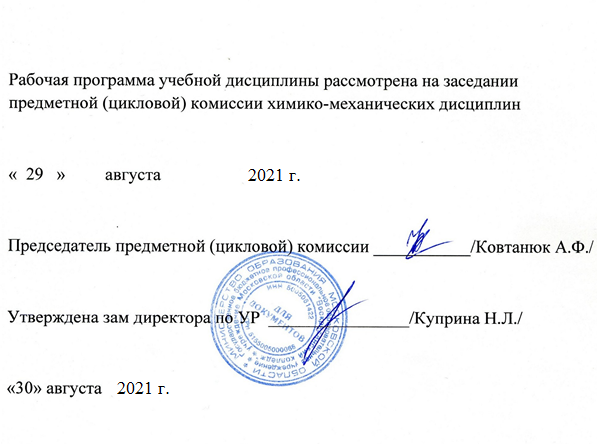 СОДЕРЖАНИЕОБЩАЯ ХАРАКТЕРИСТИКА РАБОЧЕЙ ПРОГРАММЫ УЧЕБНОЙ ДИСЦИПЛИНЫ	4СТРУКТУРА И СОДЕРЖАНИЕ УЧЕБНОЙ ДИСЦИПЛИНЫ	5УСЛОВИЯ РЕАЛИЗАЦИИ УЧЕБНОЙ ДИСЦИПЛИНЫ	9КОНТРОЛЬ И ОЦЕНКА РЕЗУЛЬТАТОВ ОСВОЕНИЯ УЧЕБНОЙ ДИСЦИПЛИНЫ	10ОБЩАЯ	ХАРАКТЕРИСТИКА	ПРИМЕРНОЙ	РАБОЧЕЙ	ПРОГРАММЫ УЧЕБНОЙ ДИСЦИПЛИНЫМесто дисциплины в структуре примерной основной образовательной программы:Учебная дисциплина «МЕТРОЛОГИЯ, СТАНДАРТИЗАЦИЯ И СЕРТИФИКАЦИЯ» является обязательной частью общепрофессионального цикла примерной основной образовательной программы в соответствии с ФГОС 15.02.14 Оснащение средствами автоматизации технологических процессов и производств .Учебная дисциплина «МЕТРОЛОГИЯ, СТАНДАРТИЗАЦИЯ И СЕРТИФИКАЦИЯ» наряду с учебными дисциплинами общепрофессионального цикла обеспечивает формирование общих и профессиональных компетенций для дальнейшего освоения профессиональных модулей.Цель и планируемые результаты освоения дисциплиныСТРУКТУРА И СОДЕРЖАНИЕ УЧЕБНОЙ ДИСЦИПЛИНЫОбъем учебной дисциплины и виды учебной работы1 Объем самостоятельной работы обучающихся определяется образовательной организацией в соответствии с требованиями ФГОС СПО в пределах объема учебной дисциплины в количестве часов, необходимом для выполнения заданий самостоятельной работы обучающихся, предусмотренным тематическим планом и содержанием учебной дисциплины (междисциплинарного курса).Код ПК, ОКУменияЗнанияОК 01.- использовать в профессиональной-	задачи	стандартизации,	ееОК 02.деятельности документацию системэкономическую эффективность;ОК 04.качества;- основные   положения   ГосударственнойОК 05.-	оформлять	технологическую	исистемы	стандартизации	РоссийскойОК 09.техническую	документацию	вФедерации	и	систем	(комплексов)ОК 10.соответствии	с	действующейобщетехнических	и	организационно-ПК 1.1.нормативной базой;методических стандартов;ПК 1.3.- приводить несистемные величины-	основные	понятия	и	определенияПК 1.4.измерений	в	соответствие	сметрологии, стандартизации, сертификацииПК 2.1.действующими	стандартами	ии документации систем качества;ПК 2.3.международной	системой	единиц-	терминологию	и	единицы	измеренияСИ;величин в соответствии с действующими-	применять	требованиястандартами и международной системойнормативных	документов	кединиц СИ;основным видам продукции (услуг)- формы подтверждения качества.и процессовВид учебной работыОбъем часовОбъем образовательной программы34в том числе:в том числе:теоретическое обучение22лабораторные работыпрактические занятия10контрольная работаСамостоятельная работа12Экзамен в 3 семестреЭкзамен в 3 семестре